 Il corso è rivolto ai Docenti, Genitori e Professionisti che, quotidianamente, per motivi professionali o semplicemente per esigenze genitoriali si rapportano con le difficoltà della crescita senza conoscere quali sono le cause di certe anomalie sensoriali e motorie che limitano le capacità espressive di certi soggetti pur geneticamente dotati. Viene fatta una valutazione del quoziente di organizzazione neurologica che consente la trasformazione in saperi dei dati in entrata, attraverso il fenotipico processo di verifica, analisi, elaborazione della realtà da percepire.La partecipazione è a titolo gratuito ed al termine di ciascun  incontroverrà rilasciato un attestato di frequenzaIl corso di formazione ha il patrocinio del MIUR Ufficio Scolastico regionale per l'Emilia Romagna ed è stato riconosciutodall’Ambito Territoriale di Bologna con decreto prot.n.673 del 28.07.2016Gli incontri si terranno con cadenza bi-mensile dal 24.11.2016 al 6.4.2017il giovedì, dalle ore 16,00 alle  18,00.presso Aula Magna Dipartimento di PsicologiaVia Filippo Re, 10Le adesioni dovranno pervenire all’indirizzo di posta elettronica emanuelve@tin.it e si riceveranno entro il limite massimo di 120 iscrizioni. I partecipanti, al momento dell’iscrizione, daranno la propria adesione ai singoli incontri. La mancata partecipazione ad un incontro, a cui si è aderito, senza aver preventivamente giustificato l’assenza comporterà la cancellazione ai successivi incontri; ciò al fine di consentire l’inserimento di eventuali corsisti in lista d’attesa.Per informazioni e comunicazioni: 331 2084314oppure  emanuelve@tin.itCon il patrocinio 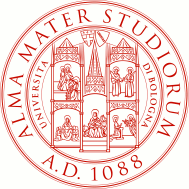 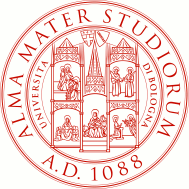 UNIVERSITA’ DI BOLOGNADipartimento di Psicologia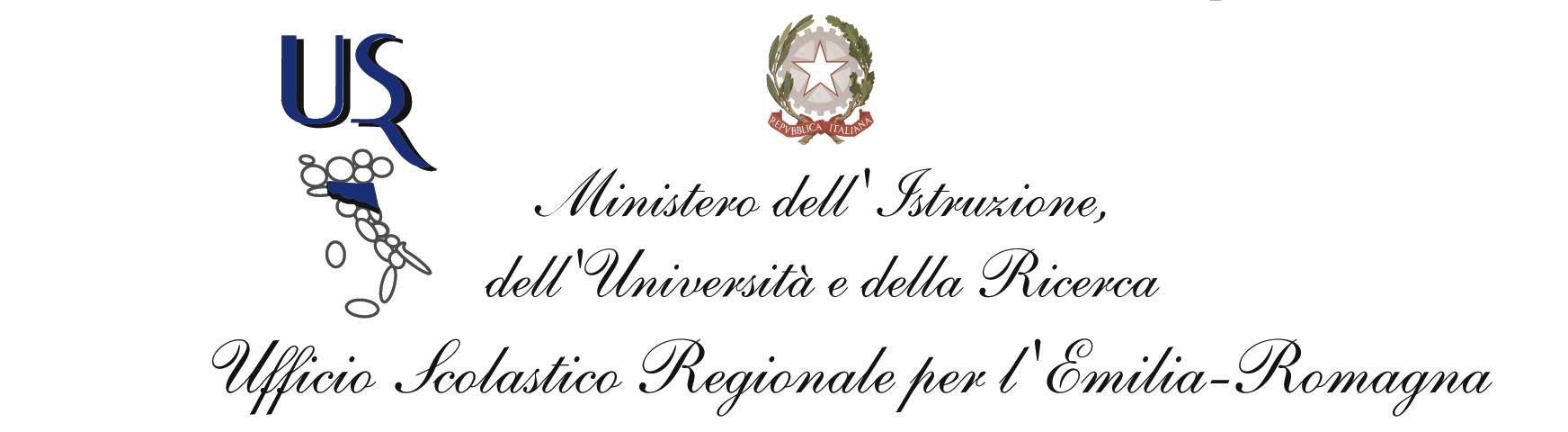 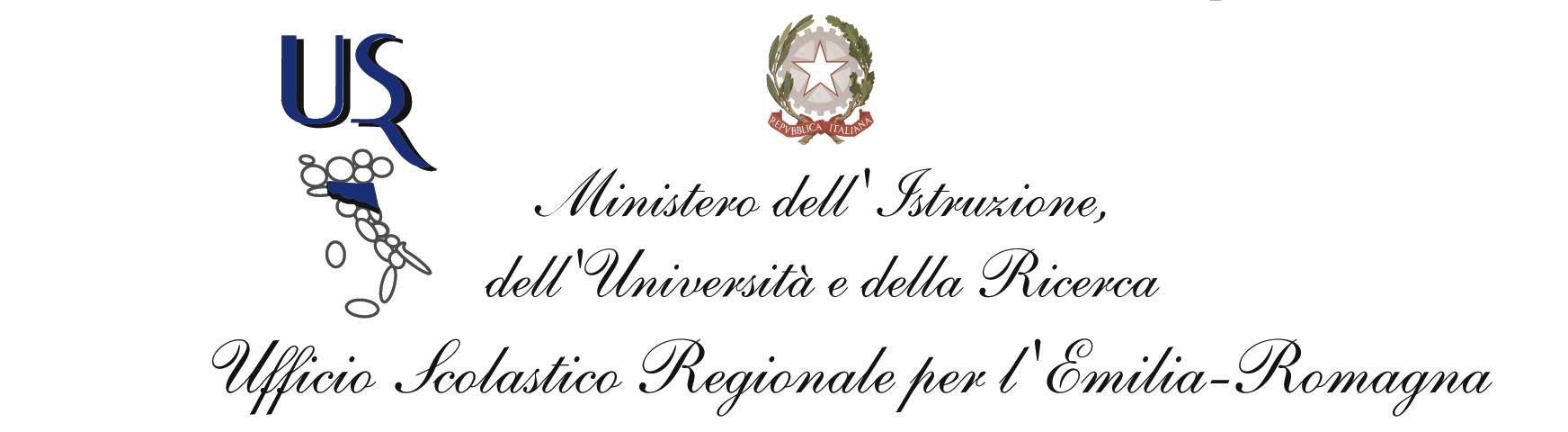 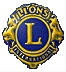 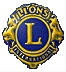 Lions Club Crevalcore“Marcello Malpighi”Lions Club San Giovanni in Persiceto,Lions Club Bologna San Lazzaro,Lions Club Cento, Lions Club Pieve di Cento,Lions Club Argelato San Michele,Lions Club Molinella, Lions Club Bologna,Lions Club Colli “Augusto Murri”,Leo Club Cento, Leo Club Pieve di CentoUniversità degli studi di BolognaDipartimento di Psicologia Corso di formazione“Problemi di comportamento e di apprendimento  in età evolutiva”PROGRAMMA24.11.2016	Prof. Vincenzo Natale Direttore Dipartimento Psicologia Università di BolognaSaluto dell’Università		Dott. Angelo Cioci – Pediatra e Docente di neuropsicologia “Metodologie neuropsicologiche nei problemi  di comportamento e di apprendimento in età evolutiva” 01.12.2016	Prof. Emilio Franzoni – Direttore U.O. neuropsichiatrica infantile Università Bologna“Intervenire a scuola sulle crisi epilettiche e/o convulsioni febbrili”	15.12.2016	Prof.ssa Annalisa Guarini - Docente Psicologia dello Sviluppo Dipartimento di Psicologia Università di Bologna. Responsabile Servizio Psicologico di "Consultazione per rischi e ritardi evolutivi e problematiche educative e scolastiche” "Fenomeni di aggressività a scuola: bullismo e cyberbullismo"12.01.2017	Prof. Rabih Chattat - Docente di Psicologia clinica - Dipartimento di Psicologia Università di Bologna“La prospettive temporali e lo sviluppo lungo tutto l’arco di vita26.01.2017	Prof.ssa Elena Trombini – Docente di Psicologia clinica - Università di Bologna - Responsabile del Servizio clinico di Consultazione psicologica per bambini e genitori.“I disturbi del comportamento alimentare ed evacuativo in età evolutiva” ”09.02.2017 	Prof.ssa Alessandra Cassio – Professore Associato di Pediatria, U.O. di Pediatria, Programma di Endocrinologia Pediatrica, AOU S.Orsola - Malpighi, Università di Bologna "Apporto iodico in età evolutiva e disturbi psico-comportamentali".23.02.2017	Prof. Felice Carugati – Già Docente di Psicologia dello sviluppo – Dipartimento di Psicologia, Università di Bologna -  “Gli anni della scuola: luoghi e tempi dello sviluppo e della socializzazione”09.03.2017	Prof. Luigi Guerra - Direttore Dipartimento Scienze dell’Educazione Università di Bologna“Nuove tecnologie e prospettive dell'educazione” 23.03.2017 Dott.ssa Paola Malucelli - Foniatra ospedale S.Orsola e Azienda USL di Bologna 		Dott.ssa Caterina Cataldi - Logopedista“Apprendimento  dei suoni in età evolutiva: relazione tra squilibri muscolari orofacciali e disturbi del linguaggio”.06.04.2017	Prof. Bruno BaldaroPsicoanalisata già Direttore del Dipartimento di Psicologia Università di Bologna“L’ansia”SCHEDA  D’ADESIONENome ……………………………………………Cognome ............................................................Recapito telefonico ..................................................e-mail .................................................................Città ...................................................................Istituto .................................................................Indicare gli incontri a cui si intende partecipare, con l’avvertenza che un’assenza non preventivamente comunicata comporterà la cancellazione dai successivi incontri.24.11.2016		09.02.201701.12.2016		23.02.201715.12.2016		09.03.201712.01.2017		23.03.201726.01.2017		06.04.2017